Частное профессиональное образовательное учреждение«Южный многопрофильный техникум»Специальность/профессия:Наименование дисциплины: ОбществознаниеПреподаватель: Живица Мария АлексеевнаКурс: 1Группа: 19ДО-9Тел/ адрес эл. почты преподавателя: 961 588 48 02, mari.zhivitsa@bk.ru Тема № 13: Абсентеизм, его причины и опасность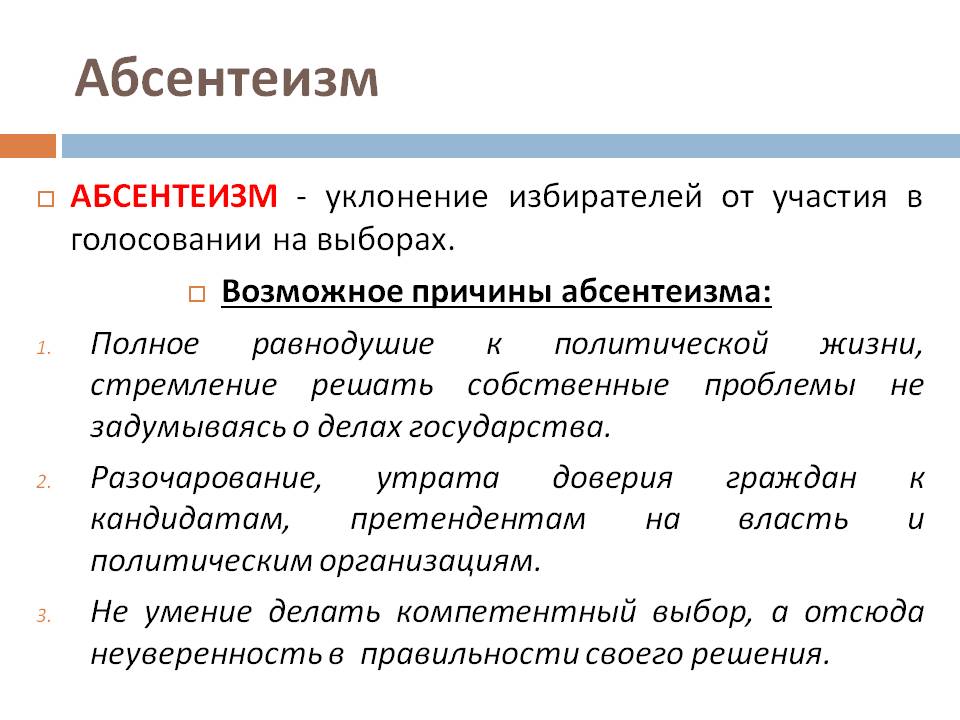 Перечень вопросов для изучения Главной причиной абсентеизма является? Жихарев,Сатин,СимоненкоВыделить два основных вида абсентеизма? Найденова,Фалисова,ХачатрянОдной из характерных черт политической жизни постиндустриального общества является? Букреева, Владимирова, МафадзоковаАктивный абсентеизм результат чего? Даллакян, Коцур, КотляроваСписок литературыОбществознание. Боголюбов Л.Н Обществознание Важенин А. Гhttps://infourok.ruЗадание для контроляОтветить на вышеуказанные вопросы Переписать лекцию в тетрадь ( каждому студенту отправлено на электронную почту)Выполнение задания необходимо сделать с 22,05,2020 по 25,05,2020 до 17.00 Выслать домашнее задание на электронную почту  mari.zhivitsa@bk.ru